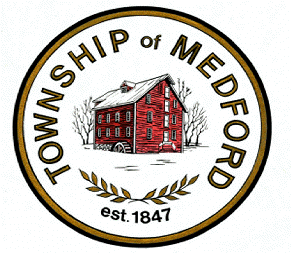               DEPARTMENT OF PLANNING, ZONING & CODE ENFORCEMENT                 	                                                            49 Union Street · Medford · NJ 08055                                		                                                        609/654-2608 x312 or x315   MEDFORD TOWNSHIP PLANNING BOARDOctober 27, 2021   7:00 P.M. PUBLIC SAFETY BUILDING91 UNION STREETMEDFORD, NJ 08055Flag Salute                                                                   Open Public Meeting StatementRoll callExecutive SessionMinutes: September 22, 2021 Regular Planning Board Minutes Correspondence: NoneReports: Insufficient escrow balances over 6 monthsDevel L.C., Easttown Phase 1-2, PBC-1320AF1, $8734.31Albert Case, Shirley’s Country Cottage, 5358PR, $308.33Pagliuso Custom Builders, SPR-5587, $2300.04Krista Donegan, ZVE-882, $103.25Legacy Property Acquisition, PBC-524, $1342.90Memorializations: noneApplications/Official Actions:Orleans Conservatory Group Partners, LP, 909/1.01, Himmelein Rd & Mill Street, SPR-5754 (continued to November 15, 2021)Applicant is seeking Preliminary & Final Major Site plan approval to develop 30 total townhouse units of which 5 units provided are affordable units.  Zone:GMS Public Hearing: Adoption of Open Space Recreation Element of Master PlanGeneral PublicWorkshop- None	AdjournmentKimberly MoorePlanning Board Secretary

Please be advised that this public meeting of the Medford Township Planning Board will be videotaped by the municipality (for recording purposes) as authorized by the Open Public Meetings Act and the New Jersey Supreme Court Opinion in Taurus v. Borough of Pine Hill, 189 N.J. 497 (2007).  The recorded videotape of the meeting will be available for public viewing on the Medford Township website, as soon as practicable after the public meeting has concluded.